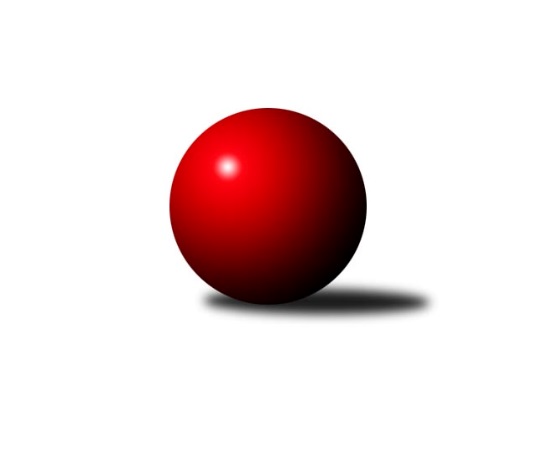 Č.16Ročník 2018/2019	11.6.2024 Okresní přebor Ostrava 2018/2019Statistika 16. kolaTabulka družstev:		družstvo	záp	výh	rem	proh	skore	sety	průměr	body	plné	dorážka	chyby	1.	TJ Sokol Bohumín E	14	11	1	2	81.5 : 30.5 	(104.0 : 64.0)	2356	23	1659	697	52	2.	SKK Ostrava C	16	10	2	4	78.0 : 50.0 	(112.5 : 79.5)	2376	22	1673	702	49.9	3.	TJ Unie Hlubina˝D˝	16	10	0	6	77.0 : 51.0 	(114.5 : 77.5)	2327	20	1663	665	52.6	4.	SKK Ostrava B	15	9	1	5	73.5 : 46.5 	(106.0 : 74.0)	2376	19	1675	700	47.1	5.	TJ Sokol Bohumín D	16	9	0	7	67.0 : 61.0 	(99.5 : 92.5)	2330	18	1662	668	57.8	6.	TJ Unie Hlubina C	16	8	1	7	63.0 : 65.0 	(94.0 : 98.0)	2305	17	1635	669	52.3	7.	TJ VOKD Poruba C	16	6	1	9	52.5 : 75.5 	(83.5 : 108.5)	2301	13	1644	658	68.5	8.	TJ Sokol Bohumín F	14	5	1	8	53.0 : 59.0 	(76.0 : 92.0)	2279	11	1622	657	64.6	9.	TJ Unie Hlubina E	15	5	1	9	44.5 : 75.5 	(80.5 : 99.5)	2234	11	1607	627	60	10.	TJ Michálkovice  B	16	0	0	16	26.0 : 102.0 	(53.5 : 138.5)	2139	0	1566	573	80.6Tabulka doma:		družstvo	záp	výh	rem	proh	skore	sety	průměr	body	maximum	minimum	1.	SKK Ostrava C	8	7	1	0	46.0 : 18.0 	(60.0 : 36.0)	2337	15	2428	2278	2.	SKK Ostrava B	8	7	0	1	48.0 : 16.0 	(61.0 : 35.0)	2336	14	2477	2248	3.	TJ Sokol Bohumín E	7	6	1	0	45.0 : 11.0 	(58.5 : 25.5)	2455	13	2541	2371	4.	TJ Unie Hlubina˝D˝	8	6	0	2	43.0 : 21.0 	(61.0 : 35.0)	2431	12	2474	2372	5.	TJ Sokol Bohumín D	8	6	0	2	40.0 : 24.0 	(54.5 : 41.5)	2387	12	2450	2365	6.	TJ Sokol Bohumín F	6	4	1	1	31.0 : 17.0 	(38.0 : 34.0)	2344	9	2412	2302	7.	TJ Unie Hlubina C	8	4	0	4	34.0 : 30.0 	(53.0 : 43.0)	2412	8	2517	2322	8.	TJ VOKD Poruba C	8	3	1	4	27.5 : 36.5 	(43.0 : 53.0)	2233	7	2317	2136	9.	TJ Unie Hlubina E	8	3	0	5	26.5 : 37.5 	(47.5 : 48.5)	2370	6	2406	2311	10.	TJ Michálkovice  B	8	0	0	8	18.0 : 46.0 	(34.5 : 61.5)	2200	0	2279	2054Tabulka venku:		družstvo	záp	výh	rem	proh	skore	sety	průměr	body	maximum	minimum	1.	TJ Sokol Bohumín E	7	5	0	2	36.5 : 19.5 	(45.5 : 38.5)	2352	10	2437	2272	2.	TJ Unie Hlubina C	8	4	1	3	29.0 : 35.0 	(41.0 : 55.0)	2301	9	2388	2200	3.	TJ Unie Hlubina˝D˝	8	4	0	4	34.0 : 30.0 	(53.5 : 42.5)	2331	8	2489	2223	4.	SKK Ostrava C	8	3	1	4	32.0 : 32.0 	(52.5 : 43.5)	2385	7	2450	2316	5.	TJ Sokol Bohumín D	8	3	0	5	27.0 : 37.0 	(45.0 : 51.0)	2339	6	2523	2254	6.	TJ VOKD Poruba C	8	3	0	5	25.0 : 39.0 	(40.5 : 55.5)	2318	6	2440	2238	7.	SKK Ostrava B	7	2	1	4	25.5 : 30.5 	(45.0 : 39.0)	2359	5	2474	2261	8.	TJ Unie Hlubina E	7	2	1	4	18.0 : 38.0 	(33.0 : 51.0)	2225	5	2373	2113	9.	TJ Sokol Bohumín F	8	1	0	7	22.0 : 42.0 	(38.0 : 58.0)	2278	2	2421	2170	10.	TJ Michálkovice  B	8	0	0	8	8.0 : 56.0 	(19.0 : 77.0)	2124	0	2246	2028Tabulka podzimní části:		družstvo	záp	výh	rem	proh	skore	sety	průměr	body	doma	venku	1.	SKK Ostrava C	9	7	1	1	52.0 : 20.0 	(69.0 : 39.0)	2380	15 	5 	0 	0 	2 	1 	1	2.	TJ Sokol Bohumín E	9	7	0	2	54.0 : 18.0 	(69.5 : 38.5)	2373	14 	4 	0 	0 	3 	0 	2	3.	TJ Unie Hlubina˝D˝	9	7	0	2	48.0 : 24.0 	(70.5 : 37.5)	2350	14 	5 	0 	0 	2 	0 	2	4.	TJ Unie Hlubina C	9	5	0	4	33.0 : 39.0 	(52.0 : 56.0)	2337	10 	3 	0 	2 	2 	0 	2	5.	SKK Ostrava B	9	4	0	5	37.0 : 35.0 	(56.0 : 52.0)	2336	8 	3 	0 	1 	1 	0 	4	6.	TJ Sokol Bohumín D	9	4	0	5	36.0 : 36.0 	(56.0 : 52.0)	2330	8 	3 	0 	2 	1 	0 	3	7.	TJ VOKD Poruba C	9	4	0	5	29.0 : 43.0 	(43.0 : 65.0)	2301	8 	2 	0 	2 	2 	0 	3	8.	TJ Sokol Bohumín F	9	3	1	5	32.0 : 40.0 	(45.0 : 63.0)	2286	7 	2 	1 	1 	1 	0 	4	9.	TJ Unie Hlubina E	9	3	0	6	24.0 : 48.0 	(47.5 : 60.5)	2275	6 	2 	0 	2 	1 	0 	4	10.	TJ Michálkovice  B	9	0	0	9	15.0 : 57.0 	(31.5 : 76.5)	2188	0 	0 	0 	5 	0 	0 	4Tabulka jarní části:		družstvo	záp	výh	rem	proh	skore	sety	průměr	body	doma	venku	1.	SKK Ostrava B	6	5	1	0	36.5 : 11.5 	(50.0 : 22.0)	2430	11 	4 	0 	0 	1 	1 	0 	2.	TJ Sokol Bohumín D	7	5	0	2	31.0 : 25.0 	(43.5 : 40.5)	2343	10 	3 	0 	0 	2 	0 	2 	3.	TJ Sokol Bohumín E	5	4	1	0	27.5 : 12.5 	(34.5 : 25.5)	2384	9 	2 	1 	0 	2 	0 	0 	4.	TJ Unie Hlubina C	7	3	1	3	30.0 : 26.0 	(42.0 : 42.0)	2302	7 	1 	0 	2 	2 	1 	1 	5.	SKK Ostrava C	7	3	1	3	26.0 : 30.0 	(43.5 : 40.5)	2351	7 	2 	1 	0 	1 	0 	3 	6.	TJ Unie Hlubina˝D˝	7	3	0	4	29.0 : 27.0 	(44.0 : 40.0)	2308	6 	1 	0 	2 	2 	0 	2 	7.	TJ Unie Hlubina E	6	2	1	3	20.5 : 27.5 	(33.0 : 39.0)	2237	5 	1 	0 	3 	1 	1 	0 	8.	TJ VOKD Poruba C	7	2	1	4	23.5 : 32.5 	(40.5 : 43.5)	2292	5 	1 	1 	2 	1 	0 	2 	9.	TJ Sokol Bohumín F	5	2	0	3	21.0 : 19.0 	(31.0 : 29.0)	2289	4 	2 	0 	0 	0 	0 	3 	10.	TJ Michálkovice  B	7	0	0	7	11.0 : 45.0 	(22.0 : 62.0)	2118	0 	0 	0 	3 	0 	0 	4 Zisk bodů pro družstvo:		jméno hráče	družstvo	body	zápasy	v %	dílčí body	sety	v %	1.	Michal Blinka 	SKK Ostrava C 	15	/	16	(94%)	30	/	32	(94%)	2.	Lukáš Modlitba 	TJ Sokol Bohumín E 	13	/	14	(93%)	24	/	28	(86%)	3.	Martin Futerko 	SKK Ostrava C 	13	/	15	(87%)	24	/	30	(80%)	4.	Lubomír Richter 	TJ Sokol Bohumín E 	12	/	14	(86%)	19.5	/	28	(70%)	5.	Vojtěch Zaškolný 	TJ Sokol Bohumín D 	12	/	15	(80%)	23	/	30	(77%)	6.	František Oliva 	TJ Unie Hlubina˝D˝ 	11.5	/	16	(72%)	23	/	32	(72%)	7.	David Zahradník 	TJ Sokol Bohumín E 	11	/	13	(85%)	18	/	26	(69%)	8.	Rudolf Riezner 	TJ Unie Hlubina C 	11	/	14	(79%)	20	/	28	(71%)	9.	Günter Cviner 	TJ Sokol Bohumín F 	11	/	14	(79%)	18	/	28	(64%)	10.	Roman Klímek 	TJ VOKD Poruba C 	11	/	15	(73%)	22	/	30	(73%)	11.	Jiří Koloděj 	SKK Ostrava B 	11	/	15	(73%)	20.5	/	30	(68%)	12.	Veronika Rybářová 	TJ Unie Hlubina E 	11	/	15	(73%)	19	/	30	(63%)	13.	Jaroslav Kecskés 	TJ Unie Hlubina˝D˝ 	10.5	/	14	(75%)	22	/	28	(79%)	14.	Jaroslav Čapek 	SKK Ostrava B 	10	/	14	(71%)	18.5	/	28	(66%)	15.	Miroslav Koloděj 	SKK Ostrava B 	10	/	15	(67%)	20.5	/	30	(68%)	16.	Pavlína Křenková 	TJ Sokol Bohumín F 	9	/	11	(82%)	13	/	22	(59%)	17.	Martin Ševčík 	TJ Sokol Bohumín E 	9	/	14	(64%)	16	/	28	(57%)	18.	Antonín Chalcář 	TJ VOKD Poruba C 	9	/	16	(56%)	18	/	32	(56%)	19.	Daneš Šodek 	SKK Ostrava B 	8	/	8	(100%)	13	/	16	(81%)	20.	Tomáš Polášek 	SKK Ostrava B 	8	/	9	(89%)	14.5	/	18	(81%)	21.	Radmila Pastvová 	TJ Unie Hlubina˝D˝ 	8	/	10	(80%)	14	/	20	(70%)	22.	Andrea Rojová 	TJ Sokol Bohumín E 	8	/	11	(73%)	13	/	22	(59%)	23.	Petr Lembard 	TJ Sokol Bohumín F 	8	/	13	(62%)	14	/	26	(54%)	24.	Martin Gužík 	TJ Unie Hlubina C 	8	/	13	(62%)	12.5	/	26	(48%)	25.	Ondřej Kohutek 	TJ Sokol Bohumín D 	8	/	14	(57%)	14	/	28	(50%)	26.	Zdeněk Franěk 	TJ Sokol Bohumín D 	8	/	15	(53%)	16.5	/	30	(55%)	27.	Hana Zaškolná 	TJ Sokol Bohumín D 	8	/	16	(50%)	15	/	32	(47%)	28.	Jan Ščerba 	TJ Michálkovice  B 	8	/	16	(50%)	14	/	32	(44%)	29.	Miroslav Futerko 	SKK Ostrava C 	7.5	/	16	(47%)	14.5	/	32	(45%)	30.	Hana Vlčková 	TJ Unie Hlubina˝D˝ 	7	/	10	(70%)	12	/	20	(60%)	31.	Michaela Černá 	TJ Unie Hlubina C 	7	/	14	(50%)	16.5	/	28	(59%)	32.	Josef Navalaný 	TJ Unie Hlubina C 	7	/	14	(50%)	13.5	/	28	(48%)	33.	Miroslav Futerko 	SKK Ostrava C 	7	/	16	(44%)	18.5	/	32	(58%)	34.	Libor Pšenica 	TJ Unie Hlubina˝D˝ 	6	/	9	(67%)	10.5	/	18	(58%)	35.	Lubomír Jančar 	TJ Unie Hlubina E 	6	/	10	(60%)	15	/	20	(75%)	36.	Miroslav Heczko 	SKK Ostrava C 	6	/	12	(50%)	12	/	24	(50%)	37.	Radek Říman 	TJ Michálkovice  B 	5	/	10	(50%)	10	/	20	(50%)	38.	Ladislav Štafa 	TJ Sokol Bohumín F 	5	/	10	(50%)	8	/	20	(40%)	39.	Daniel Herák 	TJ Unie Hlubina E 	5	/	14	(36%)	12	/	28	(43%)	40.	Karel Kudela 	TJ Unie Hlubina C 	5	/	15	(33%)	11	/	30	(37%)	41.	Pavel Rybář 	TJ Unie Hlubina E 	4.5	/	12	(38%)	9.5	/	24	(40%)	42.	Miroslava Ševčíková 	TJ Sokol Bohumín E 	4.5	/	14	(32%)	12.5	/	28	(45%)	43.	Jan Stuś 	TJ Sokol Bohumín D 	4	/	6	(67%)	8	/	12	(67%)	44.	Alena Koběrová 	TJ Unie Hlubina˝D˝ 	4	/	9	(44%)	7.5	/	18	(42%)	45.	Jaroslav Hrabuška 	TJ VOKD Poruba C 	4	/	10	(40%)	8	/	20	(40%)	46.	Josef Paulus 	TJ Michálkovice  B 	4	/	10	(40%)	6	/	20	(30%)	47.	Janka Sliwková 	TJ Sokol Bohumín F 	4	/	11	(36%)	8	/	22	(36%)	48.	Petr Řepecký 	TJ Michálkovice  B 	4	/	11	(36%)	7	/	22	(32%)	49.	Radovan Kysučan 	TJ Unie Hlubina E 	4	/	13	(31%)	11	/	26	(42%)	50.	Vladimír Sládek 	TJ Sokol Bohumín F 	4	/	13	(31%)	10	/	26	(38%)	51.	Rostislav Hrbáč 	SKK Ostrava B 	4	/	13	(31%)	10	/	26	(38%)	52.	Jiří Břeska 	TJ Unie Hlubina C 	4	/	14	(29%)	10.5	/	28	(38%)	53.	Michal Borák 	TJ Michálkovice  B 	4	/	14	(29%)	7.5	/	28	(27%)	54.	Markéta Kohutková 	TJ Sokol Bohumín D 	4	/	15	(27%)	14	/	30	(47%)	55.	Blažena Kolodějová 	SKK Ostrava B 	3.5	/	11	(32%)	9	/	22	(41%)	56.	František Deingruber 	SKK Ostrava C 	3.5	/	13	(27%)	8.5	/	26	(33%)	57.	Václav Kladiva 	TJ Sokol Bohumín D 	3	/	5	(60%)	4	/	10	(40%)	58.	Koloman Bagi 	TJ Unie Hlubina˝D˝ 	3	/	5	(60%)	4	/	10	(40%)	59.	Jiří Číž 	TJ VOKD Poruba C 	3	/	7	(43%)	7	/	14	(50%)	60.	František Sedláček 	TJ Unie Hlubina˝D˝ 	3	/	7	(43%)	6	/	14	(43%)	61.	Ladislav Míka 	TJ VOKD Poruba C 	3	/	7	(43%)	4	/	14	(29%)	62.	František Tříska 	TJ Unie Hlubina˝D˝ 	3	/	8	(38%)	8	/	16	(50%)	63.	Libor Mendlík 	TJ Unie Hlubina E 	3	/	11	(27%)	9	/	22	(41%)	64.	Richard Šimek 	TJ VOKD Poruba C 	2	/	3	(67%)	4	/	6	(67%)	65.	Jozef Kuzma 	TJ Sokol Bohumín F 	2	/	3	(67%)	2	/	6	(33%)	66.	Ondřej Valošek 	TJ Unie Hlubina C 	2	/	3	(67%)	2	/	6	(33%)	67.	Martin Ferenčík 	TJ Unie Hlubina C 	2	/	5	(40%)	4	/	10	(40%)	68.	Hana Hájková 	TJ VOKD Poruba C 	2	/	7	(29%)	5	/	14	(36%)	69.	Helena Martinčáková 	TJ VOKD Poruba C 	2	/	8	(25%)	5	/	16	(31%)	70.	Vlastimil Pacut 	TJ Sokol Bohumín D 	2	/	10	(20%)	5	/	20	(25%)	71.	Jáchym Kratoš 	TJ VOKD Poruba C 	2	/	11	(18%)	4.5	/	22	(20%)	72.	Michal Zatyko 	TJ Unie Hlubina C 	1	/	2	(50%)	3	/	4	(75%)	73.	Petr Holas 	SKK Ostrava C 	1	/	2	(50%)	3	/	4	(75%)	74.	František Modlitba 	TJ Sokol Bohumín E 	1	/	4	(25%)	1	/	8	(13%)	75.	Petr Jurášek 	TJ Michálkovice  B 	1	/	5	(20%)	2	/	10	(20%)	76.	Vladimír Malovaný 	SKK Ostrava C 	1	/	5	(20%)	2	/	10	(20%)	77.	Jiří Preksta 	TJ Unie Hlubina˝D˝ 	1	/	6	(17%)	5.5	/	12	(46%)	78.	David Mičúnek 	TJ Unie Hlubina E 	1	/	6	(17%)	2	/	12	(17%)	79.	Petr Stareček 	TJ VOKD Poruba C 	0.5	/	4	(13%)	3	/	8	(38%)	80.	Antonín Pálka 	SKK Ostrava B 	0	/	1	(0%)	0	/	2	(0%)	81.	Jaroslav Klekner 	TJ Unie Hlubina E 	0	/	1	(0%)	0	/	2	(0%)	82.	Oldřich Neuverth 	TJ Unie Hlubina˝D˝ 	0	/	2	(0%)	2	/	4	(50%)	83.	Jan Zych 	TJ Michálkovice  B 	0	/	2	(0%)	0	/	4	(0%)	84.	Jan Erényi 	TJ Michálkovice  B 	0	/	2	(0%)	0	/	4	(0%)	85.	Pavel Kubina 	SKK Ostrava B 	0	/	3	(0%)	0	/	6	(0%)	86.	Ladislav Šústal 	TJ Unie Hlubina E 	0	/	3	(0%)	0	/	6	(0%)	87.	Radomíra Kašková 	TJ Michálkovice  B 	0	/	5	(0%)	3	/	10	(30%)	88.	Jan Petrovič 	TJ Unie Hlubina E 	0	/	5	(0%)	3	/	10	(30%)	89.	Vojtěch Turlej 	TJ VOKD Poruba C 	0	/	6	(0%)	3	/	12	(25%)	90.	Petr Říman 	TJ Michálkovice  B 	0	/	7	(0%)	2	/	14	(14%)	91.	Jiří Franek 	TJ Michálkovice  B 	0	/	7	(0%)	1	/	14	(7%)	92.	David Teichman 	TJ Michálkovice  B 	0	/	7	(0%)	1	/	14	(7%)	93.	Jiří Toman 	TJ Sokol Bohumín F 	0	/	9	(0%)	3	/	18	(17%)Průměry na kuželnách:		kuželna	průměr	plné	dorážka	chyby	výkon na hráče	1.	TJ Unie Hlubina, 1-2	2387	1686	701	51.2	(397.9)	2.	TJ Sokol Bohumín, 1-4	2350	1673	676	63.1	(391.7)	3.	SKK Ostrava, 1-2	2282	1613	668	51.7	(380.4)	4.	TJ Michalkovice, 1-2	2262	1630	631	69.4	(377.0)	5.	TJ VOKD Poruba, 1-4	2245	1603	642	71.5	(374.3)Nejlepší výkony na kuželnách:TJ Unie Hlubina, 1-2TJ Unie Hlubina C	2517	8. kolo	František Oliva 	TJ Unie Hlubina˝D˝	474	6. koloTJ Unie Hlubina˝D˝	2489	4. kolo	František Oliva 	TJ Unie Hlubina˝D˝	467	8. koloSKK Ostrava B	2474	15. kolo	František Oliva 	TJ Unie Hlubina˝D˝	458	3. koloTJ Unie Hlubina˝D˝	2474	8. kolo	Lukáš Modlitba 	TJ Sokol Bohumín E	456	16. koloTJ Unie Hlubina˝D˝	2470	1. kolo	Michal Blinka 	SKK Ostrava C	453	12. koloTJ Unie Hlubina˝D˝	2467	5. kolo	Martin Futerko 	SKK Ostrava C	452	6. koloTJ Unie Hlubina C	2458	3. kolo	Veronika Rybářová 	TJ Unie Hlubina E	452	14. koloTJ Unie Hlubina C	2455	14. kolo	Veronika Rybářová 	TJ Unie Hlubina E	449	10. koloSKK Ostrava C	2450	12. kolo	Josef Navalaný 	TJ Unie Hlubina C	447	11. koloTJ Unie Hlubina˝D˝	2442	16. kolo	Jiří Břeska 	TJ Unie Hlubina C	445	8. koloTJ Sokol Bohumín, 1-4TJ Sokol Bohumín E	2541	15. kolo	Lukáš Modlitba 	TJ Sokol Bohumín E	473	11. koloTJ Sokol Bohumín D	2523	7. kolo	Vojtěch Zaškolný 	TJ Sokol Bohumín D	469	12. koloTJ Sokol Bohumín E	2518	5. kolo	Lukáš Modlitba 	TJ Sokol Bohumín E	468	9. koloTJ Sokol Bohumín E	2493	13. kolo	Martin Futerko 	SKK Ostrava C	466	10. koloSKK Ostrava B	2462	11. kolo	Martin Futerko 	SKK Ostrava C	464	14. koloTJ Sokol Bohumín E	2462	11. kolo	Lukáš Modlitba 	TJ Sokol Bohumín E	462	15. koloTJ Sokol Bohumín E	2458	3. kolo	Lukáš Modlitba 	TJ Sokol Bohumín E	461	5. koloTJ Sokol Bohumín D	2450	12. kolo	Lukáš Modlitba 	TJ Sokol Bohumín E	455	13. koloTJ Sokol Bohumín E	2443	7. kolo	Lukáš Modlitba 	TJ Sokol Bohumín E	454	3. koloTJ Sokol Bohumín E	2437	6. kolo	Lukáš Modlitba 	TJ Sokol Bohumín E	453	12. koloSKK Ostrava, 1-2SKK Ostrava B	2477	10. kolo	Jaroslav Čapek 	SKK Ostrava B	452	10. koloSKK Ostrava C	2428	5. kolo	Michal Blinka 	SKK Ostrava C	449	11. koloSKK Ostrava C	2382	7. kolo	Martin Futerko 	SKK Ostrava C	444	7. koloSKK Ostrava B	2381	8. kolo	Vojtěch Zaškolný 	TJ Sokol Bohumín D	432	10. koloSKK Ostrava B	2355	6. kolo	Michal Blinka 	SKK Ostrava C	432	15. koloSKK Ostrava C	2348	1. kolo	Michal Blinka 	SKK Ostrava C	429	9. koloSKK Ostrava C	2345	9. kolo	Daneš Šodek 	SKK Ostrava B	429	10. koloSKK Ostrava B	2338	16. kolo	Martin Futerko 	SKK Ostrava C	428	1. koloSKK Ostrava C	2332	15. kolo	Martin Futerko 	SKK Ostrava C	427	5. koloSKK Ostrava C	2300	3. kolo	Daneš Šodek 	SKK Ostrava B	424	8. koloTJ Michalkovice, 1-2SKK Ostrava B	2428	7. kolo	Jiří Koloděj 	SKK Ostrava B	450	7. koloTJ VOKD Poruba C	2358	3. kolo	Jaroslav Hrabuška 	TJ VOKD Poruba C	435	3. koloSKK Ostrava C	2355	8. kolo	Vojtěch Zaškolný 	TJ Sokol Bohumín D	430	13. koloTJ Unie Hlubina C	2342	5. kolo	Michal Blinka 	SKK Ostrava C	426	8. koloTJ Sokol Bohumín D	2302	13. kolo	Rostislav Hrbáč 	SKK Ostrava B	420	7. koloTJ Sokol Bohumín F	2292	1. kolo	Jan Ščerba 	TJ Michálkovice  B	420	5. koloTJ Unie Hlubina˝D˝	2291	15. kolo	Petr Holas 	SKK Ostrava C	419	8. koloTJ Michálkovice  B	2279	5. kolo	Radek Říman 	TJ Michálkovice  B	418	1. koloTJ Michálkovice  B	2272	3. kolo	Michal Borák 	TJ Michálkovice  B	414	5. koloTJ Michálkovice  B	2255	1. kolo	Radek Říman 	TJ Michálkovice  B	414	5. koloTJ VOKD Poruba, 1-4SKK Ostrava C	2431	4. kolo	Lukáš Modlitba 	TJ Sokol Bohumín E	462	14. koloTJ Unie Hlubina˝D˝	2342	2. kolo	Jaroslav Hrabuška 	TJ VOKD Poruba C	441	12. koloTJ VOKD Poruba C	2317	9. kolo	Rudolf Riezner 	TJ Unie Hlubina C	432	10. koloTJ VOKD Poruba C	2311	6. kolo	David Zahradník 	TJ Sokol Bohumín E	425	14. koloTJ Sokol Bohumín E	2304	14. kolo	Pavlína Křenková 	TJ Sokol Bohumín F	421	6. koloTJ Sokol Bohumín D	2304	9. kolo	Jaroslav Hrabuška 	TJ VOKD Poruba C	421	4. koloTJ Unie Hlubina C	2286	10. kolo	Roman Klímek 	TJ VOKD Poruba C	416	9. koloTJ VOKD Poruba C	2268	4. kolo	Radmila Pastvová 	TJ Unie Hlubina˝D˝	415	2. koloTJ VOKD Poruba C	2265	12. kolo	Martin Futerko 	SKK Ostrava C	411	4. koloTJ VOKD Poruba C	2207	10. kolo	Jaroslav Kecskés 	TJ Unie Hlubina˝D˝	411	2. koloČetnost výsledků:	8.0 : 0.0	7x	7.0 : 1.0	12x	6.0 : 2.0	14x	5.5 : 2.5	1x	5.0 : 3.0	14x	4.0 : 4.0	4x	3.0 : 5.0	9x	2.0 : 6.0	12x	1.5 : 6.5	2x	1.0 : 7.0	5x